Delo  na daljavo OPB 4 (2.A)Pozdravljeni starši, drage učenke in učenci 2.A, včeraj ste verjetno šli na sprehod v naravo in nabrali spomladanske rožice za mamice.                             Ste opazili, kako se je narava spremenila? Jaaa, končno, prišla je POMLAD.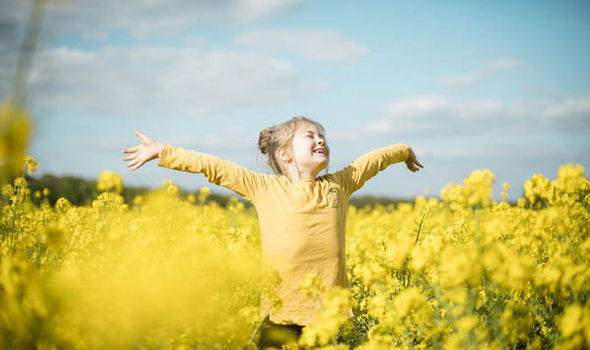 Spodaj ti pošiljam nekaj ugank, poskusi ugotoviti, kaj to je. Namig: Gre za ZNANILCE POMLADI:1. Ob lepem vremenu ves dan sije z neba,         po nosu zjutraj rad te požgečka.2. Pa so se vrnileptice črnokrile,z juga priletele,pod streho v gnezdu obsedele.3. Ljubka, mila kakor vila, v vrtu se razcvetela je cvetica bela.4. Sestrice rumenev šopku tiščijo,za veselje naše,droben glas spustijo.5. Glavice belenad zemljo se sklanjajo,prišla je pomlad,nam veselo oznanjajo.6. Rdeča, črno pikasta gospodična,med hroščki najlepša, najbolj mična.Ko si prebral/a in ugotovil/a, kateri znanilci pomladi se skrivajo v ugankah, lahko enega izmed njih tudi izdelaš - PIKAPOLONICO. Kako jo izdelati, najdeš na spodnji povezavi:https://www.youtube.com/watch?v=PyHCCbH-u0sZ ugankami si treniral/a svoje možgane, z izdelavo pikapolonice svoje spretne roke, prste zdaj pa le pojdi ven na sveži zrak in opazuj, raziskuj, teci, poskakuj…Zdravi & razigrani bodite,učiteljica Amra